РОССИЙСКАЯ ФЕДЕРАЦИЯ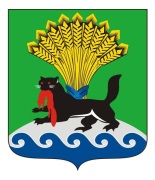 ИРКУТСКАЯ ОБЛАСТЬИРКУТСКОЕ РАЙОННОЕ МУНИЦИПАЛЬНОЕ ОБРАЗОВАНИЕАДМИНИСТРАЦИЯРАСПОРЯЖЕНИЕот 10.09.2019г.										№87	В целях реализации на территории Иркутского районного муниципального образования мероприятий  подпрограммы «Молодым семьям – доступное жилье»  на 2018 – 2020 годы муниципальной программы Иркутского районного муниципального образования «Молодежная политика в Иркутском районном муниципальном образовании» на 2018 – 2023 годы, утвержденной постановлением администрации Иркутского района от 08.11.2017 № 484, руководствуясь протоколом комиссии по реализации подпрограмм «Молодым семьям – доступное жилье» от 12.08.2019 № 66, ст.ст. 39, 45, 54 Устава Иркутского районного муниципального образования:	1. Утвердить список молодых семей – получателей социальных выплат на 2019 год за счет средств районного бюджета в рамках подпрограммы «Молодым семьям – доступное жилье» на 2018 – 2020 годы муниципальной программы Иркутского районного муниципального образования «Молодежная политика в Иркутском районном муниципальном образовании» на 2018 – 2023 годы (прилагается).	2. Управлению учета и исполнения сметы администрации Иркутского районного муниципального образования обеспечить своевременное перечисление средств социальных выплат на приобретение жилого помещения или создание объекта индивидуального жилищного строительства за счет средств районного бюджета молодым семьям – получателям социальных выплат по Иркутскому районному муниципальному образованию в 2019 году согласно списку, прилагаемому к настоящему распоряжению.	3. Опубликовать настоящее распоряжение в газете «Ангарские огни» и разместить в информационно-телекоммуникационной сети «Интернет» на официальном сайте Иркутского районного муниципального образования www.irkraion.ru.	4. Контроль за исполнением  настоящего распоряжения  возложить  на первого заместителя Мэра.	Мэр											   Л.П. ФроловПриложениеутвержден распоряжением администрации Иркутского районного муниципального образованияот 10.09.2019 № 87Первый заместитель Мэра													И.В. ЖукО перечислении социальных выплат за счет средств районного бюджета в 2019 году молодым семьям - участникам подпрограммы «Молодым семьям – доступное жилье»СПИСОК
молодых семей – получателей социальных выплат на 2019 год за счет средств районного бюджета в рамках подпрограммы «Молодым семьям – доступное жилье» на 2018 - 2020 годы муниципальной программы Иркутского районного муниципального образования «Молодежная политика в Иркутском районном муниципальном образовании» на 2018 - 2023 годыСПИСОК
молодых семей – получателей социальных выплат на 2019 год за счет средств районного бюджета в рамках подпрограммы «Молодым семьям – доступное жилье» на 2018 - 2020 годы муниципальной программы Иркутского районного муниципального образования «Молодежная политика в Иркутском районном муниципальном образовании» на 2018 - 2023 годыСПИСОК
молодых семей – получателей социальных выплат на 2019 год за счет средств районного бюджета в рамках подпрограммы «Молодым семьям – доступное жилье» на 2018 - 2020 годы муниципальной программы Иркутского районного муниципального образования «Молодежная политика в Иркутском районном муниципальном образовании» на 2018 - 2023 годыСПИСОК
молодых семей – получателей социальных выплат на 2019 год за счет средств районного бюджета в рамках подпрограммы «Молодым семьям – доступное жилье» на 2018 - 2020 годы муниципальной программы Иркутского районного муниципального образования «Молодежная политика в Иркутском районном муниципальном образовании» на 2018 - 2023 годыСПИСОК
молодых семей – получателей социальных выплат на 2019 год за счет средств районного бюджета в рамках подпрограммы «Молодым семьям – доступное жилье» на 2018 - 2020 годы муниципальной программы Иркутского районного муниципального образования «Молодежная политика в Иркутском районном муниципальном образовании» на 2018 - 2023 годыСПИСОК
молодых семей – получателей социальных выплат на 2019 год за счет средств районного бюджета в рамках подпрограммы «Молодым семьям – доступное жилье» на 2018 - 2020 годы муниципальной программы Иркутского районного муниципального образования «Молодежная политика в Иркутском районном муниципальном образовании» на 2018 - 2023 годыСПИСОК
молодых семей – получателей социальных выплат на 2019 год за счет средств районного бюджета в рамках подпрограммы «Молодым семьям – доступное жилье» на 2018 - 2020 годы муниципальной программы Иркутского районного муниципального образования «Молодежная политика в Иркутском районном муниципальном образовании» на 2018 - 2023 годыСПИСОК
молодых семей – получателей социальных выплат на 2019 год за счет средств районного бюджета в рамках подпрограммы «Молодым семьям – доступное жилье» на 2018 - 2020 годы муниципальной программы Иркутского районного муниципального образования «Молодежная политика в Иркутском районном муниципальном образовании» на 2018 - 2023 годыСПИСОК
молодых семей – получателей социальных выплат на 2019 год за счет средств районного бюджета в рамках подпрограммы «Молодым семьям – доступное жилье» на 2018 - 2020 годы муниципальной программы Иркутского районного муниципального образования «Молодежная политика в Иркутском районном муниципальном образовании» на 2018 - 2023 годыСПИСОК
молодых семей – получателей социальных выплат на 2019 год за счет средств районного бюджета в рамках подпрограммы «Молодым семьям – доступное жилье» на 2018 - 2020 годы муниципальной программы Иркутского районного муниципального образования «Молодежная политика в Иркутском районном муниципальном образовании» на 2018 - 2023 годыСПИСОК
молодых семей – получателей социальных выплат на 2019 год за счет средств районного бюджета в рамках подпрограммы «Молодым семьям – доступное жилье» на 2018 - 2020 годы муниципальной программы Иркутского районного муниципального образования «Молодежная политика в Иркутском районном муниципальном образовании» на 2018 - 2023 годы№
п/пКоличество членов семьиСведения о членах молодой семьи - участницы программыСведения о членах молодой семьи - участницы программыДата подачи молодой семьей заявления  для участия в программеДата, номер решения о признании молодой семьи участником программыОрган местного самоуправления на основании решения которого молодая семья признана участником программыРасчетная (средняя) стоимость жильяРасчетная (средняя) стоимость жильяРасчетная (средняя) стоимость жильяРазмер социальной выплаты за счет средств районного бюджета, руб.№
п/пКоличество членов семьичлены семьи (Ф.И.О.)родственные отношения (супруг, супруга, сын, дочь)Дата подачи молодой семьей заявления  для участия в программеДата, номер решения о признании молодой семьи участником программыОрган местного самоуправления на основании решения которого молодая семья признана участником программыстоимость 1 кв.м., рублейразмер общей площади жилого помещения (кв.м.)всего, рублей  Размер социальной выплаты за счет средств районного бюджета, руб.№
п/пКоличество членов семьичлены семьи (Ф.И.О.)родственные отношения (супруг, супруга, сын, дочь)Дата подачи молодой семьей заявления  для участия в программеДата, номер решения о признании молодой семьи участником программыОрган местного самоуправления на основании решения которого молодая семья признана участником программыстоимость 1 кв.м., рублейразмер общей площади жилого помещения (кв.м.)всего, рублей  Размер социальной выплаты за счет средств районного бюджета, руб.123456789101113Чувашов Андрей Александрович;
Чувашова Нина Васильевна;
Чувашов Арсений Андреевичсупруг
супруга
сын19.09.2017прот № 49 от 28.09.2017Администрация Иркутского районного муниципального образования27 649,44541 493 069,76298 613,9524Пьянков Олег Сергеевич;
Пьянкова Олеся Андреевна;
Пьянкова Софья Олеговна;
Пьянков Максим Олеговичсупруг
супруга
дочь
сын11.08.2018прот. № 59 от 27.08.2018Администрация Иркутского районного муниципального образования27 649,44721 990 759,68398 151,9434Кривошеин Алексей Александрович;
Кривошеина Ольга Сергеевна;
Кривошеина Алина Алексеевна;
Кривошеин Юрий Алексеевичсупруг
супруга
дочь
сын02.03.2015прот № 19 от 17.03.2015Администрация Иркутского районного муниципального образования27 649,44721 990 759,68398 151,9444Лисов Алексей Викторович;
Лисова Вера Александровна;
Лисов Захар Алексеевич;
Лисов Фёдор Алексеевичсупруг
супруга
сын
сын27.04.2015прот № 20 от 13.05.2015Администрация Иркутского районного муниципального образования27 649,44721 990 759,68398 151,94ИТОГО:ИТОГО:ИТОГО:ИТОГО:ИТОГО:ИТОГО:ИТОГО:ИТОГО:ИТОГО:ИТОГО:1 493 069,76